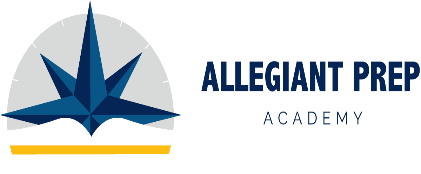 APA Board MeetingJune 23, 2021Meeting Commenced: 5:30 pmAttendancePresent via Zoom: Dan Harting; Brandon Lindsay; Kendra Key; Marlon Llewellyn, Brian, Keeanna WarrenIn-Person: Rick AndersonApproval May Board Meeting MinutesApproval of the May board meeting minutes.Motion to Approve: Marlon; 2nd BrandonMotion Carries: ApprovedFinance Committee ReportBrandon reports that the APA budget is based on enrollment for 131 students for the next academic year, and a staff of 14  (four in administration, and nine instructors). The projected budget for next year is $1.5M with $1.4M in projected expenses.  Projecting end cash balance is 430k for the end of the year. APA is in good shape financially, even though the school will not be receiving any CSP funding in the future (other than a  few reimbursements). This coming academic year will be APA’s first year without CSP funding. Brian reports further on CSP funding. Although, APA will no longer receive CSP funding, the school does receive other additional funding that is helpful. Brian adds further that the school should be able to make up for the loss of CSP funding through enrollment. Brian believes that making administration salaries more competitive is a wise use of ESSER funding and the next hurdle will be to ascertain a more permanent school facility within the next year.  Proposed changes in salary amounts are in the Sunday report. Voting will take place in Executive Session.Brandon continues to report that revenue is 1.2M. Expenses are currently below budget and will likely fall right at budget by the end of the school year.Governance Committee ReportThe Board has reviewed the May 2021 Transaction List that Rick sent to the Board for approval. Approval of the May Transaction List.Motion to Approve: Dan; 2nd KeeannaMotion Carries: ApprovedNo other reportsAcademic Achievement and Recruitment Report--Keeanna reports that final report cards went home on June 8th. There was a lower response rate this time as compared to last academic year. However, all the feedback was positive.Survey responses indicated that families would like more transportation resources and opportunities to become involved in the school community. The survey also indicated that families feel communication is very strong and student are receiving meaningful individualized attention.One of the school’s main academic focuses is data proficiency. Rick reports that he is in process of interviewing for Assistant Head of School, and is Rick is focusing on finding candidates with upper elementary experience.Enrollment currently at 116 students with a goal of 131 students. Head of SchoolRick reports that APA set out to affect the community around it by encouraging families to participate in a campaign to fix potholes that plague the street APA is currently on. Urban fellow figured how families could call to request repairs to the street; and the street has been repaired. Finding an appropriate facility will be the next hurdle for the school. Rick is currently looking to consider a facility on West Kessler that has 18 classrooms. The facility is not in Haughville. Rick has toured the building and plans to submit a letter of intent. Rick plans to further tour the space to demonstrate continued interest on June 30 or July 1. Board members are welcome to join if they are able.Rick further reports that he is looking to looking to add member to the board. Current board members should feel free to recommend potential board members who align with APA’s work. Enrollment is going well so far; the school is currently at 116 with a goal of 131. The APA Office Manager has been helping to sign up students through Enroll Indy.Rick further reports on the Indiana Charter School Summit. The Authorizer is hosting a summit for all charter schools July 20- 8-4; July 27 8-4. Rick would like a representative from the Board to attend the summit. Committee meeting details have been sent to committee members.New BusinessNo new business.No other reports:Public Comment: NoneMeeting Adjourned at 6:16 P.M.